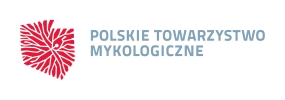 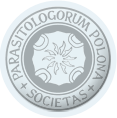 Łódzki Oddział Polskiego Towarzystwa Parazytologicznego orazSekcja Mykologii Medycznej Polskiego Towarzystwa Mykologicznegozapraszają studentów kierunków medycznych na warsztaty praktyczne„Grzyby i pasożyty Ośrodkowego Układu Nerwowego”Warsztaty odbędą się 24 listopada 2018r. w Zakładzie Diagnostyki i Leczenia Chorób Pasożytniczych i Grzybic, Katedry Biologii i Mikrobiologii Medycznej, Uniwersytetu Medycznego w Łodzi. Ze względu na ograniczoną liczbę miejsc osoby chętne do udziału w warsztatach prosimy o przesłanie e-mail na adres: katarzyna.goralska@umed.lodz.pl Udział w warsztatach jest bezpłatny.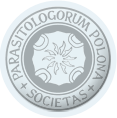 